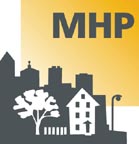 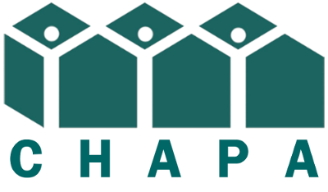 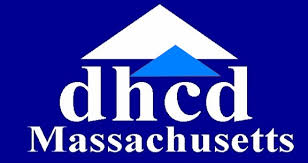 Learning from Emergency Rental Assistance Programs During COVID-19Tuesday, September 15, 2020Contacts and ResourcesHousing Toolbox on Emergency Rental Assistancehttps://www.housingtoolbox.org/covid-19-resources/emergency-rental-assistance-era-program-databaseKatie Bosse, MHP, Community Assistance Program Coordinator, KBosse@mhp.net Stefanie Coxe, Regional Housing Network of Massachusetts, Executive Director, stefanie@nexuswerx.comWhitney Demetrius, CHAPA, Municipal Engagement Associate:wdemetrius@chapa.orgKristin Haas, DHCD, Planning and Implementation Specialist, kristin.haas@state.ma.usJohn Hornik, Amherst Affordable Housing Trust and Amherst Affordable Housing Coalition, jhornik123@gmail.comChris Kluchman, DHCD, Housing Choice Program Director, chris.kluchman@state.ma.usDana LeWinter, CHAPA, Municipal Engagement Director: dlewinter@chapa.orgAmy Mullen, DHCD, RAFT Manager, amy.mullen2@mass.govAlex Train, City of Chelsea, Director of Housing and Community Development, atrain@chelseama.govErin Zwirko, Town of Arlington, Assistant Director of Planning and Community Development, EZwirko@town.arlington.ma.us